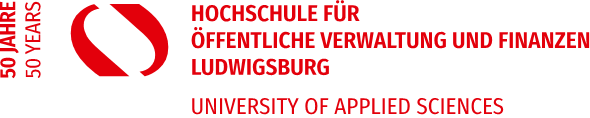 Staatsprüfung 2023			im StudiengangDigitales VerwaltungsmanagementPrüfungsergebnisse                               Jahrgang 2020 Prüfungsteilnehmer 	19Bestanden:								19		Nicht bestanden:							 0Absolventen gesamt:	19Exmatrikulationen:	5NotenspiegelBestanden	=      19                            sehr gut 	=         1 (5,26 %)gut 	=       14 (73,68 %)befriedigend                                                     =        4 (21,06%)                      ausreichend	=        0Gesamtdurchschnittsnote: 2,2						      